CCNR-ZKR/ADN/WP.15/AC.2/2023/4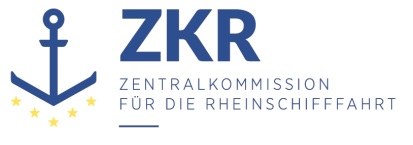 Allgemeine Verteilung11. November 2022Or. DEUTSCHGEMEINSAME EXPERTENTAGUNG FÜR DIE DEM ÜBEREINKOMMEN ÜBER DIE INTERNATIONALE BEFÖRDERUNG VON GEFÄHRLICHEN GÜTERN AUF BINNENWASSERSTRAẞEN (ADN) BEIGEFÜGTE VERORDNUNG (SICHERHEITSAUSSCHUSS)(41. Tagung, Genf, 23. – 27.Januar 2023)Punkt 4 d) der vorläufigen TagesordnungDurchführung des Europäischen Übereinkommens über die internationale Beförderung von gefährlichen Gütern auf Binnenwasserstraßen (ADN): SachkundigenausbildungRichtlinie des Verwaltungsausschusses für die Verwendung des Fragenkatalogs für die Prüfung von ADN-Sachkundigen (Kapitel 8.2 ADN)Vorgelegt von der Zentralkommission für die Rheinschifffahrt (ZKR)*, **I.	Allgemeines1.	Zur Erhöhung der Sicherheit bei der Beförderung gefährlicher Güter muss ein Sachkundiger an Bord sein, der besondere Kenntnisse hinsichtlich des Transports gefährlicher Güter nachweisen kann.2.	Auf der Grundlage des Kapitels 8.2 ADN hat der Verwaltungsausschuss nach Artikel 17 des ADN Übereinkommens die nachstehende Richtlinie erarbeitet, nach denen in allen ADN - Vertragsstaaten die Prüfungen durchgeführt werden müssen.3.	Die Prüfungen nach Unterabschnitt 8.2.2.7 ADN werden durch eine zuständige Behörde oder durch eine von dieser bestimmten Prüfungsstelle in schriftlicher oder elektronischer Form durchgeführt. Die Prüfung erfolgt durch:im Falle eines Basiskurses mindestens einen Vorsitzenden undim Falle eines Aufbaukurses mindestens einen Vorsitzenden und einen Beisitzer mit ausreichender Sachkunde4.	Nach bestandener Prüfung wird die Bescheinigung über besondere Kenntnisse des ADN nach Unterabschnitt 8.2.2.8 ADN in Verbindung mit Unterabschnitt 8.2.1.3, 8.2.1.5 oder 8.2.1.7 ADN erteilt.5.	Bei Nichtbestehen der Prüfung werden dem Prüfungskandidaten die Gründe mitgeteilt. Im Falle des Nichtbestehens der Prüfungen Aufbaukurse („Gas“ bzw. „Chemie“) werden die Gründe schriftlich mitgeteilt.6.	Die Abschlusstests der Wiederholungskurse nach Unterabschnitt 8.2.2.7.3.1 ADN werden durch den Veranstalter des jeweiligen Kurses durchgeführt.7.	Nach bestandenem Test informiert der Schulungsveranstalter den Kandidaten und stellt ihm eine schriftliche Bescheinigung zur Vorlage bei der zuständigen Behörde aus oder informiert die zuständige Behörde elektronisch.7a.	Bei Nichtbestehen darf der Test wiederholt werden. 8.	Bei offensichtlich missverständlichen Fragen und Zweifeln an der Richtigkeit der vorgegebenen Antworten sind die zuständigen Behörden aufgefordert, diese über die Delegation der jeweiligen Vertragspartei dem Sicherheitsausschuss mitzuteilen.II.	Bezeichnung für die Fragen der Fragenkataloge9.	Die einzelnen Fragen des Fragenkataloges besitzen eine sprachunabhängige, fortlaufende und eindeutige Bezeichnung (Nummerierung).10.	Um mögliche elektronische Datenverarbeitungsverfahren nicht einzuschränken, erfolgt die Nummerierung der Fragen für die Sachkundigenprüfung in Form einer aus acht Stellen bestehenden Ziffernfolge.11.	Dabei gibt die erste Stelle an, ob es sich um einen Basis- oder einen Aufbaukurs („Gas“ bzw. „Chemie“) handelt.12.	Die zweite Stelle gibt an, ob es sich um den allgemeinen Teil des Kurses handelt oder die Fragen in dem Teil Trocken- oder Tankschifffahrt ihren Ursprung haben.13.	Die dritte Stelle gibt an, ob Grundkenntnisse, oder physikalische und chemische sowie praktische Kenntnisse bzw. Maßnahmen bei Notfällen den Inhalt der Frage darstellen.14.	Die Ziffern an der vierten, fünften und sechsten Stelle geben das Prüfungsziel wieder. Um die Lesbarkeit zu verbessern, wird der Punkt aus den Prüfungszielen übernommen. (z.B. 01.1, 10.0).15.	Die Ziffern an der siebten und achten Stelle geben die fortlaufende Nummer an. Sie sind durch Bindestrich vom inhaltlichen Teil der Bezeichnung getrennt.16.	„0“ wird zum Teil auch zum Auffüllen von Leerstellen genutzt.Beispiele:110 06.0-01	Basiskurs – Allgemeiner Teil – Grundkenntnisse – Prüfungsziel 6 – Frage 1231 01.1-11	Aufbaukurs „Gas“ - Tankschifffahrt – physikalisch und chemische Kenntnisse – Prüfungsziel 1.1 – Frage 11331 12.0-16	Aufbaukurs „Chemie“ – Tankschifffahrt – physikalische und chemische Kenntnisse– Prüfungsziel 12 – Frage 163			Aufbaukurs „Chemie“	3			Tankschifffahrt	1			physikalische und chemische Kenntnisse	12.0		Prüfungsziel 12	16		Frage 1617.	Zusätzlich werden den einzelnen Fragen nach ihrem Inhalt die jeweiligen Fundstellen im ADN zugeordnet.III.	Prüfungen und Abschlusstests3.1	Basiskurs18.	Die Prüfungen nach dem Basiskurs erfolgen nach den Vorgaben des Absatzes 8.2.2.7.1 ADN. Diese können entweder unmittelbar nach dem Lehrgang oder innerhalb von sechs Monaten nach Lehrgangsende durchgeführt werden. Die Prüfung muss innerhalb der sechs Monate bestanden werden, damit eine Bescheinigung nach Unterabschnitt 8.2.2.8 ADN ausgestellt werden kann.19.a	Bei den Prüfungen des Basiskurses gibt es drei Möglichkeiten die Prüfung durchzuführen:Prüfung ADN allgemein und ADN Trockengüterschiffe;Prüfung ADN allgemein und ADN Tankschiffe; oderPrüfung ADN allgemein, ADN Trockengüterschiffe und ADN Tankschiffe.19.b	Vorgenannte Regelung gilt auch für Abschlusstests nach dem Wiederholungskurs.20.	Die diesem Fragenkatalog beigefügte Matrix (siehe 3.1.1) ist bei der Zusammenstellung der Prüfungsfragen anzuwenden.Die möglichen Antworten können in anderer Reihenfolge als im Fragenkatalog angegeben dargestellt werden.21.	Gemäß 8.2.2.7.1.5 ADN wird die Prüfung als schriftliche Prüfung durchgeführt. Die Prüfung kann auch in elektronischer Form nach 8.2.2.7.1.7 erfolgen. Dem Kandidaten sind jeweils 30 Multiple-Choice-Fragen zu stellen; es werden keine Fallfragen gestellt. Die Dauer der Prüfung beträgt 60 Minuten. Die Prüfung ist bestanden, wenn mindestens 25 der 30 Fragen richtig beantwortet sind. Bei dieser Prüfung sind die Texte der Gefahrgutverordnungen und des CEVNI oder darauf beruhender Polizeiverordnungen als Hilfsmittel erlaubt.22.	Der Fragenkatalog „Basiskurs“ ist auf der Internetseite der UN-ECE unter in französischer, englischer und russischer sowie in deutscher Sprache abgelegt. Die deutsche und französische Sprachfassungen sind zusätzlich auf der Internetseite der ZKR (www.ccr-zkr.org) abgelegt.3.1.1	Matrix für die Prüfungen nach dem Basiskurs23.	Die folgenden Matrizen nach Absatz 8.2.2.7.1.4 ADN geben die Anzahl der im Fragenkatalog je Prüfungsziel enthaltenen Fragen vor. Sie geben vor, wie viele Fragen aus den verschiedenen Prüfungszielen bei der Zusammenstellung der Fragebögen auszuwählen sind.Beispiel: Für das Prüfungsziel „Bau und Ausrüstung“ des Prüfungsteils „Trockengüterschifffahrt“ sind insgesamt fünf Fragen auszuwählen: zwei Fragen aus dem Bereich „Allgemein“ und drei Fragen aus dem Bereich „spezifisch Trockengüterschiffe“. Insgesamt besteht dieser Prüfungsteil aus 30 Fragen.Trockengüterschifffahrt 	TankschifffahrtKombiniert Trockengüter- und Tankschifffahrt3.1.2	Matrix für die Tests zum Abschluss des Wiederholungskurses24.	Die folgenden Matrizen nach den Absätzen 8.2.2.7.3.2 und 8.2.2.7.3.3 ADN geben die Anzahl der im Fragenkatalog je Prüfungsziel enthaltenen Fragen vor. Sie geben vor, wie viele Fragen aus den verschiedenen Prüfungszielen bei der Zusammenstellung der Tests auszuwählen sind.TrockengüterschifffahrtTankschifffahrtKombiniert Trockengüter- und Tankschifffahrt3.2	Aufbaukurs „Gas“25.	Nach Bestehen der Basiskursprüfung ADN kann nach Besuch eines Aufbaukurses „Gas“ eine Prüfung beantragt werden. 26.	Die Prüfung für den Aufbaukurs „Gas“ erfolgt nach den Bestimmungen Absatz 8.2.2.7.2.5 ADN.27.	Die dieser Richtlinie für die Verwendung des Fragenkatalogs beigefügte Matrix (siehe 3.2.1) ist bei der Zusammenstellung der Prüfungsfragen anzuwenden.28.	Die Prüfung wird als schriftliche oder elektronische Prüfung durchgeführt. Sie besteht aus zwei Abschnitten. Es bleibt der zuständigen Behörde oder der von dieser bestimmten Prüfungsstelle freigestellt, mit welchem Prüfungsabschnitt begonnen wird.29.	Ein Abschnitt beinhaltet 30 Fragen die aus dem beigefügten Fragenkatalog „Multiple-Choice-Fragen GAS“ zusammen zu stellen sind. Die Zusammenstellung des Fragebogens erfolgt gemäß der Matrix in 3.2.1. Die Dauer dieses Teils der Prüfung beträgt 60 Minuten. Für jede richtig beantwortete Frage wird ein Punkt vergeben. Es können maximal 30 Punkte erreicht werden. Die möglichen Antworten können in anderer Reihenfolge als im Fragenkatalog angegeben dargestellt werden.30.	Der andere Abschnitt der Prüfung (siehe 3.2.2) besteht aus einer Fallfrage mit 15 stoffspezifischen Elementen, die von der zuständigen Behörde oder der von dieser bestimmten Prüfungsstelle aus dem Fragenkatalog „Fallfragen GAS“ auszuwählen sind. Für jedes Element der Frage können maximal zwei Punkte vergeben werden. Die Vergabe von halben Punkten ist möglich. Es können maximal 30 Punkte erreicht werden.31.	Der Fragenkatalog „Multiple - Choice - Fragen Gas“ ist auf der Internetseite der UN-ECE unter in französischer, englischer und russischer sowie in deutscher Sprache abgelegt. Die deutsche und französische Sprachfassungen sind zusätzlich auf der Internetseite der ZKR (www.ccr-zkr.org) abgelegt.Matrix für die Prüfung32.	Die folgenden Matrizen nach Absatz 8.2.2.7.2.4 ADN geben die Anzahl der im Fragenkatalog je Prüfungsziel enthaltenen Fragen vor. Sie geben vor, wie viele Fragen aus den verschiedenen Prüfungszielen bei der Zusammenstellung der Prüfung auszuwählen sind.Beispiel: 	Für das Prüfungsziel 2 „Dampfdrücke und Gasgemische“ des Prüfungsteils „a) Physikalische- und chemische Kenntnisse“ ist eine Frage aus den Unterteilen 2.1 „Begriffsbestimmungen und einfache Berechnungen“ und „2.2 Druckerhöhungen und Abblasen der Ladetanks“ auszuwählen. Insgesamt besteht dieser Prüfungsteil aus 9 Fragen.Physikalische- und chemische Kenntnisse PraxisMaßnahmen bei Notfällen	*	Die Fragen sind aus zwei verschiedenen Unterteilen auszuwählen. Fragenkatalog Fallfrage Aufbaukurs „GAS“33.	Dem Kandidaten sind die folgenden Unterlagen zur Verfügung zu stellen (siehe Anlage I):eine Situationsbeschreibung 01 oder 02 (siehe Anlage I, 1)ausgewählten Fragen (15 Teilfragen) (siehe Anlage I, 2),ein Blatt Stoffeigenschaften mit Daten in Bezug auf den Atemschutz (siehe Anlage I, 3), ein Zulassungszeugnis (siehe Anlage I, 4) unddas Blatt mit den Angaben über die Ausrüstung des Tankmotorschiffes GASEX,das Sicherheitsdatenblatt mit dem gültigen Arbeitsplatzgrenzwert oder gleichwertige Unterlagen für den ausgewählten Stoff. 34.	Darüber hinaus sind bei der Prüfung die nach Unterabschnitt 8.2.2.7 ADN zulässigen Hilfsmittel erlaubt.35.	Existiert für den ausgewählten Stoff kein gültiger Arbeitsplatzgrenzwert, können Fragen mit Bezug auf den Arbeitsplatzgrenzwert nicht verwendet werden.36.	Zur Beantwortung dieses Abschnitts stehen dem Kandidaten 90 Minuten zur Verfügung. Es können maximal 30 Punkte erreicht werden. Die Verteilung der Punkte ist von der zuständigen Behörde oder der von dieser bestimmten Prüfungsstelle vor der Prüfung in Abhängigkeit des Schwierigkeitsgrades der Fragen festzulegen. Es wird jedoch empfohlen, pro Element der Fallfrage zwei Punkte zu vergeben.37.	Die Beurteilung der Prüfung erfolgt nach Absatz 8.2.2.7.2.5 ADN.38.	Die Fallfragen und Musterantworten der Prüfung für den Aufbaukurs „Gas“ werden durch die jeweiligen nationalen staatlichen Behörden ausschließlich den Prüfungsbehörden und anerkannten Prüfungsstellen zur Verfügung gestellt.39.	Die Musterantworten dienen der Orientierung.3.3	Aufbaukurs „Chemie“40.	Nach Bestehen der Basiskursprüfung ADN kann nach Besuch des Aufbaukurses „Chemie“ eine Prüfung beantragt werden. 41.	Die Prüfung für den Aufbaukurs „Chemie“ erfolgt nach den Bestimmungen Absatz 8.2.2.7.2.5 ADN.42.	Die dieser Richtlinie für die Verwendung des Fragenkatalogs beigefügte Matrix (siehe 3.3.1) ist bei der Zusammenstellung der Prüfungsfragen anzuwenden.43.	Die Prüfung wird als schriftliche oder elektronische Prüfung durchgeführt. Sie besteht aus zwei Abschnitten. Es bleibt der zuständigen Behörde oder der von dieser bestimmten Prüfungsstelle freigestellt mit welchem Prüfungsabschnitt begonnen wird.44.	Ein Abschnitt beinhaltet 30 Fragen die aus dem beigefügten Fragenkatalog „Multiple Choice Fragen CHEMIE“ zusammen zu stellen sind. Die Zusammenstellung des Fragebogens erfolgt gemäß der Matrix in 3.3.1. Die Dauer dieses Teils der Prüfung beträgt 60 Minuten. Für jede richtig beantwortete Frage wird ein Punkt vergeben. Es können maximal 30 Punkte erreicht werden. Die möglichen Antworten können in anderer Reihenfolge als im Fragenkatalog angegeben dargestellt werden.45.	Der andere Abschnitt der Prüfung (siehe 3.3.2) besteht aus einer Fallfrage mit 15 stoffspezifischen Elementen, die von der zuständigen Behörde oder der von dieser bestimmten Prüfungsstelle aus dem Fragenkatalog „Fallfragen CHEMIE“ auszuwählen sind. 46.	Der Fragenkatalog „Multiple - Choice - Fragen Chemie“ ist auf der Internetseite der UN-ECE unter in französischer, englischer und russischer sowie in deutscher Sprache abgelegt. Die deutsche und französische Sprachfassungen sind zusätzlich auf der Internetseite der ZKR (www.ccr-zkr.org) abgelegt.3.3.1	Matrix für die Prüfung47.	Die folgenden Matrizen nach Absatz 8.2.2.7.2.4 ADN geben die Anzahl der im Fragenkatalog je Prüfungsziel enthaltenen Fragen vor. Sie geben vor, wie viele Fragen aus den verschiedenen Prüfungszielen bei der Zusammenstellung der Prüfung auszuwählen sind.Beispiel: 	Für das Prüfungsziel „3 Aggregatzustand“ des Prüfungsteils „a) Physikalische- und chemische Kenntnisse“ ist eine Frage aus den auszuwählen. Insgesamt besteht dieser Prüfungsteil aus 12 Fragen.Physikalische- und chemische KenntnissePraxisMaßnahme bei Notfällen3.3.2	Fragenkatalog Fallfrage Aufbaukurs „Chemie“48.	Dem Kandidaten sind folgenden Unterlagen zur Verfügung zu stellen:Situationsbeschreibung (siehe Anlage II, 1)ausgewählte Fragen (15 Teilfragen) (siehe Anlage II, 2),ein Blatt Stoffeigenschaften samt Daten in Bezug auf Atemschutz (siehe Anlage I, 3) sowieein Zulassungszeugnis (siehe Anlage II, 4) sowiedas Sicherheitsdatenblatt mit dem gültigen Arbeitsplatzgrenzwert oder gleichwertige Unterlagen für den ausgewählten Stoff.49.	Darüber hinaus sind bei der Prüfung die nach Unterabschnitt 8.2.2.7 ADN zulässigen Hilfsmittel erlaubt.50.	Existiert für den ausgewählten Stoff kein gültiger Arbeitsplatzgrenzwert, können Fragen mit Bezug auf den Arbeitsplatzgrenzwert nicht verwendet werden.51.	Zur Beantwortung dieses Abschnitts stehen dem Kandidaten 90 Minuten zur Verfügung. Es können maximal 30 Punkte erreicht werden. Die Verteilung der Punkte ist von der zuständigen Behörde oder der von dieser bestimmten Prüfungsstelle vor der Prüfung in Abhängigkeit des Schwierigkeitsgrades der Fragen festzulegen. Es wird jedoch empfohlen, pro Element der Fallfrage zwei Punkte zu vergeben.52.	Die Beurteilung der Prüfung erfolgt nach Absatz 8.2.2.7.2.5 ADN.53.	Die Fallfragen und Musterantworten Aufbaukurs „Chemie“ werden durch die jeweiligen nationalen staatlichen Behörden, ausschließlich den Prüfungsbehörden und anerkannten Prüfungsstellen zur Verfügung gestellt.54.	Die Musterantworten dienen der Orientierung.Anlage IDatenblätter Fallfragen Aufbaukurs „Gas“1.	SituationsbeschreibungDieser Abschnitt der Prüfung stützt sich auf die folgenden zwei Situationsbeschreibungen:Situationsbeschreibung 01:Beladung und LöschungIhr Tankmotorschiff GASEX verfügt über das ADN-Zulassungszeugnis 001. Das Tankschiff kommt gerade von der Werft; die Ladetanks waren geöffnet und die Leitungen sind abgedrückt; die Absperrschieber sind geschlossen.Das Schiff soll an Terminal 1 mit der maximalen Menge (Stoff aus 3.) UN xxxx, {BENENNUNG}, {Klasse}, {Klassifizierungscode}, {Verpackungsgruppe} beladen und anschließend am Terminal 2 gelöscht werden.Ladehafen = Terminal 1Das zu beladende Produkt ist in Kugeltanks gelagert.Das Terminal kann einen Volumenstrom bis 1000 m3/h Stickstoff mit einem maximalen Druck von 5 barü (bar Überdruck) liefern und verfügt über eine Abfackeleinrichtung mit einer Leistung von 1000 m3/h.Beim Beladen darf kein Dampf/Gas in die Kugel zurückgedrückt werden.Die Laderate des Terminals beträgt 250 m3/h.Die Stofftemperatur und die Umgebungstemperatur betragen je 10C.Löschhafen = Terminal 2Das Schiff löscht mit eigenen Pumpen. Es soll möglichst viel gelöscht werden.Es wird in eine Lagerkugel gelöscht, die schon denselben Stoff enthält. Dampfrückführung ist verfügbar.Die Umgebungstemperatur beträgt 	10C.Situationsbeschreibung 02:Beladung und LöschungIhr Tankmotorschiff GASEX verfügt über das ADN Zulassungszeugnis 001. Das Tankschiff enthält das Gas UN 1011, n-BUTAN; der Druck im Ladetank beträgt 0,2 barü (bar Überdruck).Das Schiff soll an Terminal 1 mit der maximalen Menge (Stoff aus 3.) UN xxxx {BENENNUNG}, {Klasse}, {Klassifizierungscode}, {Verpackungsgruppe} beladen und anschließend am Terminal 2 gelöscht werden.Ladehafen = Terminal 1Das zu beladende Produkt ist in Kugeltanks gelagert.Das Terminal kann einen Volumenstrom bis 1000 m3/h Stickstoff mit einem maximalen Druck von 5 barü (bar Überdruck) liefern und verfügt über eine Abfackeleinrichtung mit einer Leistung von 1000 m3/h.Beim Beladen darf kein Dampf/Gas in die Kugel zurückgedrückt werden.Die Laderate des Terminals beträgt 250 m3/h.Die Stofftemperatur und die Umgebungstemperatur betragen je 10C.Löschhafen = Terminal 2Das Schiff löscht mit eigenen Pumpen. Es soll möglichst viel gelöscht werden.Es wird in eine Lagerkugel gelöscht, die schon denselben Stoff enthält. Gasrückführung ist verfügbar.Die Umgebungstemperatur beträgt 	10C.2.	FragenDie Zusammenstellung der Fragen muss der nachfolgenden Aufstellung entsprechen. Dabei ist innerhalb der jeweiligen Teile auf einen logischen Ablauf zu achten.Teil A 	Vorbereiten auf das LadenAllgemeine Fragen:	zwei Fragen aus A-1, A-2 (a oder b) und A-3 auswählen	(Bem. für Situation 01: Frage A-2a, für Situation 02: Frage A-2b)Stoffspezifische Fragen:	eine Frage aus den Fragen A-4/1 bis A-4/6 auswählenTeil B 	Spülen der Ladetanks	drei Fragen, beliebig aus B-1 bis B-10 auswählenTeil C 	LadenAllgemeine Frage:	eine Frage, C-1	drei Fragen, beliebig aus C-2 bis C-10 auswählen	(Bem. Es dürfen C-3 und C-4, beziehungsweise C-7 und C-8, nicht gleichzeitig in der gleichen Prüfung gestellt werden. Das heißt entweder C-3 oder C-4, und entweder C-7 oder C-8. Die Frage C-8 nicht bei den Stoffen BUTA-1,3-DIEN, STABILISIERT oder VINYLCHLORID.)Teil D 	Ladungsberechnungdrei Berechnungen, D-1 bis D-3 auswählenTeil E 	Löschenzwei Fragen, E-1 und E-2 auswählen3.	StoffeigenschaftenAus der folgenden Zusammenstellung der Stoffe muss ein Blatt mit den Stoffeigenschaften ausgewählt werden.Stoffeigenschaften PROPANStoffeigenschaften PROPENStoffeigenschaften BUTANStoffeigenschaften ISOBUTANStoffeigenschaften BUT-1-ENStoffeigenschaften ISOBUTENStoffeigenschaften BUTA1,3-DIEN, STABILISIERTStoffeigenschaften AMMONIAK, WASSERFREI**	Ab 450 C beginnt Zersetzung unter Bildung von leichtbrennbarem Wasserstoff(gas).Stoffeigenschaften VINYLCLORID, STABILISIERT* Vinylchlorid, stabilisiert ist Krebs erzeugend.4.	Zulassungszeugnis, technische AusrüstungEs muss ein Zulassungszeugnis inklusive der technischen Ausrüstung ausgewählt werden.ADN-ZULASSUNGSZEUGNIS Nr.: 0011.	Name des Schiffes:	GASEX2. 	Amtliche Schiffsnummer:	040900003. 	Art des Schiffes:	Tankmotorschiff 4.	Tankschiff des Typs:	G5.	Ladetankzustand:	1. Drucktank 1)2)2. Ladetank, geschlossen 1)2)3. Ladetank, offen mit Flammendurchschlagsicherung 1)2)4. Ladetank, offen 1)2)6.	Ladetanktyp:	1. unabhängiger Ladetank 1)2)2. integraler Ladetank 1)2)3. Ladetankwandung nicht Außenhaut 1)2)4. Membrantank7.	Öffnungsdruck Überdruck-/Hochgeschwindigkeitsventil/Sicherheitsventil: 	1580 kPa 1)2)8.	Zusätzliche Einrichtungen:ProbeentnahmeeinrichtungAnschluss für eine Probeentnahmeeinrichtung			Ja/Nein 1)2)Probeentnahmeöffnung				Ja/Nein 1)2)Berieselungsanlage					Ja/Nein 1)2)	Druckalarmeinrichtung 40 kPa			Ja/Nein 1)2)HeizungHeizmöglichkeit von Land			Ja/Nein 1)2)Heizanlage an Bord				Ja/Nein 1)2)Kühlanlage						Ja/Nein 1)2)Inertgasanlage					Ja/Nein 1)2)Pumpenraum unter Deck				Ja/Nein 1)Lüftungssystem nach 9.3.x.12.4 b)			Ja/Nein 1)3)in ..........................................................................................................entspricht den Bauvorschriften in 9.3.x.12.4 b) oder 9.3.x.12.4 c), 9.3.x.51 und 	9.3.x.52						Ja/Nein 1)3)Gasabfuhrleitung und Einrichtungen beheizt		Ja/Nein 1)2)Entspricht den Bauvorschriften, die sich aus der (den) Bemerkung(en) …………. inUnterabschnitt 3.2.3.2 Tabelle C Spalte (20) ergeben.1)2)9.	Elektrische Einrichtungen und nicht –elektrische Anlage und Geräte zum Einsatz in explosionsgefährdeten Bereichen:Temperaturklasse:	T4Explosionsgruppe: 	IIB10.	Autonome Schutzsysteme:Explosionsgruppe / Untergruppe der Explosionsgruppe II B:	.......................11.	Lade-/Löschrate: 			m³/h1) oder siehe Instruktionen für die Lade- und Löschrate1)12.	Zugelassene relative Dichte: 1,0013.	Zusätzliche Bemerkungen:		Schiff entspricht den Bauvorschriften 9.3.x.12, 9.3.x.51, 9.3.x.52	Ja/Nein 1)3)	……………………………………………………………………………………………………	……………………………………………………………………………………………………	……………………………………………………………………………………………………Technische Ausrüstung des Tankmotorschiff GASEXA. Ladetanks	   	Anzahl	:	6   	Inhalt pro Ladetank	:	   	erlaubte Mindesttemperatur	:	- 10 CB. Pumpen	:	1 Tauchpumpe pro LadetankC. Kompressoren	:	2 KompressorenD. Leitungssysteme	:	separat für Flüssigkeit und für DampfE. Möglichkeit zur Längsspülung:	jaAnlage II Datenblätter Fallfragen Aufbaukurs „Chemie“1.	SituationsbeschreibungDieser Abschnitt der Prüfung stützt sich auf folgende Situationsbeschreibung:Ihr Tankmotorschiff {SCHIFFSNAME} verfügt über das Zulassungszeugnis Nr. {xx}.Sie bekommen den Auftrag, 1500 Tonnen UN xxxx {BENENNUNG}, {Klasse}, {Klassifizierungscode}, {Verpackungsgruppe} zu befördern.Ihr Tankmotorschiff ist leer. Die letzte Ladung war UN xxxx {BENENNUNG}, {Klasse}, {Klassifizierungscode}, {Verpackungsgruppe}.Die Außentemperatur während des Ladens beträgt 9 C.2.	FragenDie Zusammenstellung der Fragen muss der nachfolgenden Aufstellung entsprechen. Dabei ist innerhalb der jeweiligen Teile auf einen logischen Ablauf zu achten.Teil A 	Laden (einschließlich Vorbereiten)Allgemeine Fragen:	drei Fragen aus A-1 bis A-11 auswählenStoffspezifische Fragen:	eine Frage aus den Fragen E-1 bis E-20 auswählenTeil B 	BeförderungAllgemeine Fragen: 	drei Fragen aus B-1 bis B-10 auswählenStoffspezifische Fragen:	eine Frage aus den Fragen E-1 bis E-20 auswählenTeil C 	Löschen (einschließlich Vorbereiten)Allgemeine Fragen: 	drei Fragen aus C-1 bis C-10 auswählenTeil D 	ReinigenAllgemeine Fragen: 	drei Fragen aus D-1 bis D-13 auswählenStoffspezifische Fragen:	eine Frage aus den Fragen E-1 bis E-20 auswählen3.	StoffeigenschaftenAus der folgenden Zusammenstellung ist ein Stoff auszuwählen und mit den Stoffeigenschaften in die Situationsbeschreibung 1. einzufügen.Die in der Tabelle aufgelisteten Stoffe können den unter 4. aufgeführten Zulassungszeugnissen zugeordnet werden.4.	ZulassungszeugnisEs muss ein Zulassungszeugnis 01, 02, 03 oder 04 ausgewählt werden. Die Auswahl muss entsprechend der Situationsbeschreibung erfolgen.ADN-ZULASSUNGSZEUGNIS Nr.: 011.	Name des Schiffes:	ALBAN2.	Amtliche Schiffsnummer:	040100003.	Art des Schiffes:	Tankmotorschiff 4.	Tankschiff des Typs:	C5.	Ladetankzustand:	1. Drucktank 1)2)2. Ladetank, geschlossen 1)2)3. Ladetank, offen mit Flammendurchschlagsicherung 1)2)4. Ladetank, offen 1)2)6.	Ladetanktyp:	1. unabhängiger Ladetank 1)2)2. integraler Ladetank 1)2)3. Ladetankwandung nicht Außenhaut 1)2)7.	Öffnungsdruck Überdruck-/Hochgeschwindigkeitsventil/Sicherheitsventil: 	50 kPa 1)2)8.	Zusätzliche Einrichtungen :ProbeentnahmeeinrichtungAnschluss für eineProbeentnahmeeinrichtung			Ja/Nein 1)2)Probeentnahmeöffnung				Ja/Nein 1)2)Berieselungsanlage					Ja/Nein 1)2)	Druckalarmeinrichtung 40 kPa			Ja/Nein 1)2)HeizungHeizmöglichkeit von Land			Ja/Nein 1)2)Heizanlage an Bord				Ja/Nein 1)2)Kühlanlage						Ja/Nein 1)2)Inertgasanlage					Ja/Nein 1)2)Pumpenraum unter Deck				Ja/Nein 1)Lüftungssystem nach 9.3.x.12.4 b)			Ja/Nein 1)3)in ..........................................................................................................entspricht den Bauvorschriften in 9.3.x.12.4 b) oder 9.3.x.12.4 c), 9.3.x.51 und	9.3.x.52						Ja/Nein 1)3)Gasabfuhrleitung und Einrichtungen beheizt		Ja/Nein 1)2)Entspricht den Bauvorschriften, die sich aus der(den) Bemerkung(en)……….. in Unterabschnitt 3.2.3.2 Tabelle C Spalte (20) ergeben.1)2)9.	Elektrische Einrichtungen und nicht –elektrische Anlage und Geräte zum Einsatz in explosionsgefährdeten Bereichen:Temperaturklasse 	: T4Explosionsgruppe	: IIB10.	Autonome Schutzsysteme:Explosionsgruppe / Untergruppe der Explosionsgruppe  II B:	.......................11.	Lade-/Löschrate 		: 800 m3 / h12.	Zugelassene relative Dichte 	: 1,5013.	Zusätzliche Bemerkungen: Schiff entspricht den Bauvorschriften 9.3.x.12, 9.3.x.51, 9.3.x.52		Ja/Nein 1)3)………………………………………………………………………………………………………………………………………………………………………………………………………………………………………………………………………………………………………………ADN-ZULASSUNGSZEUGNIS Nr.: 021.	Name des Schiffes:	BALDA2. 	Amtliche Schiffsnummer:	040200003. 	Art des Schiffes:	Tankmotorschiff 4.	Tankschiff des Typs:	C5.	Ladetankzustand:	1. Drucktank 1)2)2. Ladetank, geschlossen 1)2)3. Ladetank, offen mit Flammendurchschlagsicherung 1)2)4. Ladetank, offen 1)2)6.	Ladetanktyp:	1. unabhängiger Ladetank 1)2)2. integraler Ladetank 1)2)3. Ladetankwandung nicht Außenhaut 1)2)4. Membrantank7.	Öffnungsdruck Überdruck-/Hochgeschwindigkeitsventil/Sicherheitsventil: 	30 kPa 1)2)8.	Zusätzliche Einrichtungen :ProbeentnahmeeinrichtungAnschluss für eineProbeentnahmeeinrichtung			Ja/Nein 1)2)Probeentnahmeöffnung				Ja/Nein 1)2)Berieselungsanlage					Ja/Nein 1)2)	Druckalarmeinrichtung 40 kPa			Ja/Nein 1)2)HeizungHeizmöglichkeit von Land			Ja/Nein 1)2)Heizanlage an Bord				Ja/Nein 1)2)Kühlanlage						Ja/Nein 1)2)Inertgasanlage					Ja/Nein 1)2)Pumpenraum unter Deck				Ja/Nein 1)Lüftungssystem nach 9.3.x.12.4 b)			Ja/Nein 1)3)in ..........................................................................................................entspricht den Bauvorschriften in 9.3.x.12.4 b) oder 9.3.x.12.4 c), 9.3.x.51 und 	9.3.x.52						Ja/Nein 1)3)Gasabfuhrleitung und Einrichtungen beheizt		Ja/Nein 1)2)Entspricht den Bauvorschriften, die sich aus der(den) Bemerkung(en)……… in Unterabschnitt 3.2.3.2 Tabelle C Spalte (20) ergeben. 1)2)9.	Elektrische Einrichtungen und nicht –elektrische Anlage und Geräte zum Einsatz in explosionsgefährdeten Bereichen:Temperaturklasse 	: T3Explosionsgruppe	: IIB10.	Autonome Schutzsysteme:Explosionsgruppe / Untergruppe der Explosionsgruppe  II B:	.......................11.	Lade-/Löschrate 			: 800 m3 / h12.	Zugelassene relative Dichte 	: 1,0013.	Zusätzliche Bemerkungen:Schiff entspricht den Bauvorschriften 9.3.x.12, 9.3.x.51, 9.3.x.52	Ja/Nein 1)3)………………………………………………………………………………………………………………………………………………………………………………………………………………………………………………………………………………………………………………ADN-ZULASSUNGSZEUGNIS Nr.: 031.	Name des Schiffes:	CALDEZ2. 	Amtliche Schiffsnummer:	040300003. 	Art des Schiffes:	Tankmotorschiff 4.	Tankschiff des Typs:	C5.	Ladetankzustand:	1. Drucktank 1)2)2. Ladetank, geschlossen 1)2)3. Ladetank, offen mit Flammendurchschlagsicherung 1)2)4. Ladetank, offen 1)2)6.	Ladetanktyp:	1. unabhängiger Ladetank 1)2)2. integraler Ladetank 1)2)3. Ladetankwandung nicht Außenhaut 1)2)4. Membrantank7.	Öffnungsdruck Überdruck-/Hochgeschwindigkeitsventil/Sicherheitsventil: 	400 kPa 1)2)8.	Zusätzliche Einrichtungen :ProbeentnahmeeinrichtungAnschluss für eineProbeentnahmeeinrichtung			Ja/Nein 1)2)Probeentnahmeöffnung				Ja/Nein 1)2)Berieselungsanlage					Ja/Nein 1)2)	Druckalarmeinrichtung 40 kPa			Ja/Nein 1)2)HeizungHeizmöglichkeit von Land			Ja/Nein 1)2)Heizanlage an Bord				Ja/Nein 1)2)Kühlanlage						Ja/Nein 1)2)Inertgasanlage					Ja/Nein 1)2)Pumpenraum unter Deck				Ja/Nein 1)Lüftungssystem nach 9.3.x.12.4 b)			Ja/Nein 1)3)in ..........................................................................................................entspricht den Bauvorschriften in 9.3.x.12.4 b) oder 9.3.x.12.4 c), 9.3.x.51 und 	9.3.x.52						Ja/Nein 1)3)Gasabfuhrleitung und Einrichtungen beheizt		Ja/Nein 1)2)Entspricht den Bauvorschriften, die sich aus der(den) Bemerkung(en) ………… in Unterabschnitt 3.2.3.2 Tabelle C Spalte (20) ergeben. 1)2)9.	Elektrische Einrichtungen und nicht –elektrische Anlage und Geräte zum Einsatz in explosionsgefährdeten Bereichen:Temperaturklasse 	: T4Explosionsgruppe	: IIB10.	Autonome Schutzsysteme:Explosionsgruppe / Untergruppe der Explosionsgruppe  II B:	.......................11.	Lade-/Löschrate 	:  / h12.	Zugelassene relative Dichte 	: 1,0013.	Zusätzliche Bemerkungen:Schiff entspricht den Bauvorschriften 9.3.x.12, 9.3.x.51, 9.3.x.52	Ja/Nein 1)3)………………………………………………………………………………………………………………………………………………………………………………………………………………………………………………………………………………………………………………ADN-ZULASSUNGSZEUGNIS Nr.: 041.	Name des Schiffes:	DALDORF2. 	Amtliche Schiffsnummer:	040400003. 	Art des Schiffes:	Tankmotorschiff 4.	Tankschiff des Typs:	C5.	Ladetankzustand:	1. Drucktank 1)2)2. Ladetank, geschlossen 1)2)3. Ladetank, offen mit Flammendurchschlagsicherung 1)2)4. Ladetank, offen 1)2)6.	Ladetanktyp:	1. unabhängiger Ladetank 1)2)2. integraler Ladetank 1)2)3. Ladetankwandung nicht Außenhaut 1)2)4. Membrantank7.	Öffnungsdruck Überdruck-/Hochgeschwindigkeitsventil/Sicherheitsventil: 	25 kPa 1)2)8.	Zusätzliche Einrichtungen :ProbeentnahmeeinrichtungAnschluss für eineProbeentnahmeeinrichtung			Ja/Nein 1)2)Probeentnahmeöffnung				Ja/Nein 1)2)Berieselungsanlage					Ja/Nein 1)2)	Druckalarmeinrichtung 40 kPa			Ja/Nein 1)2)HeizungHeizmöglichkeit von Land			Ja/Nein 1)2)Heizanlage an Bord				Ja/Nein 1)2)Kühlanlage						Ja/Nein 1)2)Inertgasanlage					Ja/Nein 1)2)Pumpenraum unter Deck				Ja/Nein 1)Lüftungssystem nach 9.3.x.12.4 b)			Ja/Nein 1)3)in ..........................................................................................................entspricht den Bauvorschriften in 9.3.x.12.4 b) oder 9.3.x.12.4 c), 9.3.x.51 und 	9.3.x.52						Ja/Nein 1)3)Gasabfuhrleitung und Einrichtungen beheizt		Ja/Nein 1)2)Entspricht den Bauvorschriften, die sich aus der(den) Bemerkung(en) …………… in Unterabschnitt 3.2.3.2 Tabelle C Spalte (20) ergeben.1)2)9.	Elektrische Einrichtungen und nicht –elektrische Anlage und Geräte zum Einsatz in explosionsgefährdeten Bereichen:Temperaturklasse 	: T2Explosionsgruppe	: IIA10.	Autonome Schutzsysteme:Explosionsgruppe / Untergruppe der Explosionsgruppe  II B:	.......................11.	Lade-/Löschrate 	:  / h12.	Zugelassene relative Dichte 	: 1,1013.	Zusätzliche Bemerkungen:Schiff entspricht den Bauvorschriften 9.3.x.12, 9.3.x.51, 9.3.x.52	Ja/Nein 1)3)………………………………………………………………………………………………………………………………………………………………………………………………………………………………………………………………………………………………………………Anlage IIIPrüfungsbeispiele Fallfragen Aufbaukurs „Gas“ und „Chemie“Beispiele Fallfragen - „GAS“Situationsbeschreibung:Ihr Tankschiff GASEX verfügt über das Zulassungszeugnis 001. Das Tankschiff enthält das Gas UN 1011 BUTAN; der Druck im Ladetank beträgt 0,2 barü (bar Überdruck). Das Schiff soll an Terminal 1 mit der maximalen Menge UN 1086 VINYLCHLORID,STABILISIERT Klasse 2 Klassifizierungscode  beladen und anschließend am Terminal 2 gelöscht werden.Ladehafen  = Terminal 1Das zu beladene Produkt ist in Kugeltanks gelagert.Das Terminal kann einen Volumenstrom bis 1000 m3/h Stickstoff mit einem maximalen Druck von 5 barü (bar Überdruck) liefern und verfügt über eine Abfackeleinrichtung mit einer Leistung vom 1000 m3/h.Beim Beladen darf kein Dampf/Gas in die Kugel zurückgedrückt werden.Die Laderate des Terminals beträgt 250 m3/h.Die Stofftemperatur und die Umgebungstemperatur betragen 10° C.Löschhafen  =  Terminal 2Das Schiff löscht mit eigenen Pumpen. Es soll möglichst viel gelöscht werden.Es wird in eine Lagerkugel gelöscht, die schon denselben Stoff enthält. Dampfrückführung ist verfügbar.Die Umgebungstemperatur beträgt 10° C.Bei der Prüfung sind die nach Unterabschnitt 8.2.2.7 ADN zulässigen Hilfsmittel erlaubt:Folgende Unterlagen stehen Ihnen zu Verfügung:	Das Zulassungszeugnis Nr. 001	Das Blatt mit den Angaben über die Ausrüstung des Tankmotorschiffes GASEX	Die Blätter mit den Stoffeigenschaften	Die Sicherheitsdatenblätter der Stoffe.ADN-ZULASSUNGSZEUGNIS Nr.: 0011.	Name des Schiffes:	GASEX2. 	Amtliche Schiffsnummer:	040900003. 	Art des Schiffes:	Tankmotorschiff4.	Tankschiff des Typs:	G5.	Ladetankzustand:	1. Drucktank 1)2)2. Ladetank, geschlossen 1)2)3. Ladetank, offen mit Flammendurchschlagsicherung 1)2)4. Ladetank, offen 1)2)6.	Ladetanktyp:	1. unabhängiger Ladetank 1)2)2. integraler Ladetank 1)2)3. Ladetankwandung nicht Außenhaut 1)2)4. Membrantank7.	Öffnungsdruck Überdruck-/Hochgeschwindigkeitsventil/Sicherheitsventil: 	1580 kPa 1)2)8.	Zusätzliche Einrichtungen:ProbeentnahmeeinrichtungAnschluss für eineProbeentnahmeeinrichtung				Ja/Nein 1)2)Probeentnahmeöffnung				Ja/Nein 1)2)Berieselungsanlage					Ja/Nein 1)2)Druckalarmeinrichtung 40 kPa			Ja/Nein 1)2)HeizungHeizmöglichkeit von Land				Ja/Nein 1)2)Heizanlage an Bord					Ja/Nein 1)2)Kühlanlage						Ja/Nein 1)2)Inertgasanlage					Ja/Nein 1)2)Pumpenraum unter Deck				Ja/Nein 1)Lüftungssystem nach 9.3.x.12.4 b)			Ja/Nein 1)3)in ..........................................................................................................entspricht den Bauvorschriften in 9.3.x.12.4 b) oder 9.3.x.12.4 c), 9.3.x.51 und 	9.3.x.52						Ja/Nein 1)3)Gasabfuhrleitung und Einrichtungen beheizt		Ja/Nein 1)2)Entspricht den Bauvorschriften, die sich aus der(den) Bemerkung(en) …………. in Unterabschnitt 3.2.3.2 Tabelle C Spalte (20) ergeben. 1)2)9.	Elektrische Einrichtungen und nicht –elektrische Anlage und Geräte zum Einsatz in explosionsgefährdeten Bereichen:Temperaturklasse	:	T4Explosionsgruppe	:	IIB10.	Autonome Schutzsysteme:Explosionsgruppe / Untergruppe der Explosionsgruppe  II B:	.......................11.	Lade-/Löschrate 	: siehe Ladeinstruktion12.	Zugelassene relative Dichte 	: 1,0013.	Zusätzliche Bemerkungen:Schiff entspricht den Bauvorschriften 9.3.x.12, 9.3.x.51, 9.3.x.52	Ja/Nein 1)3)………………………………………………………………………………………………………………………………………………………………………………………………………………………………………………………………………………………………………………Technische Ausrüstung des Tankmotorschiff GASEXA. Ladetanks   	Anzahl	:	6   	Inhalt pro Ladetank	:	   	erlaubte Mindesttemperatur	:	- 10 CB. 	Pumpen	:	1 Tauchpumpe pro LadetankC. 	Kompressoren	:	2 KompressorenD. 	Leitungssysteme	:	separat für Flüssigkeit und für DampfE. 	Möglichkeit zur Längsspülung	:	jaStoffeigenschaften BUTANStoffeigenschaften VINYLCLORID* Vinylchlorid, stabilisiert ist Krebs erzeugend.Beispiele Fallfragen - „CHEMIE“Situationsbeschreibung:Ihr Tankmotorschiff ALBAN verfügt über das Zulassungszeugnis 01.Sie bekommen den Auftrag 1500 Ton UN 1662 NITROBENZEN, Klasse 6.1, Klassifizierungscode  T1 Verpackungsgruppe II zu befördern.Ihr Tankschiff ist leer. Die letzte Ladung war UN 2205 ADIPONITRIL, Klasse 6.1, Klassifizierungscode  T1, Verpackungsgruppe IIDie Außentemperatur während des Ladens beträgt 9 C.Bei der Prüfung sind die nach Unterabschnitt 8.2.2.7 ADN zulässigen Hilfsmittel erlaubt:Folgende Unterlagen stehen Ihnen zu Verfügung:	Das Zulassungszeugnis 01	Die Sicherheitsdatenblätter für die beiden StoffeADN-ZULASSUNGSZEUGNIS Nr.: 011.	Name des Schiffes:	ALBAN2. 	Amtliche Schiffsnummer:	040100003. 	Art des Schiffes:	Tankmotorschiff 4.	Tankschiff des Typs:	C5.	Ladetankzustand:	1. Drucktank 1)2)2. Ladetank, geschlossen 1)2)3. Ladetank, offen mit Flammendurchschlagsicherung 1)2)4. Ladetank, offen 1)2)6.	Ladetanktyp:	1. unabhängiger Ladetank 1)2)2. integraler Ladetank 1)2)3. Ladetankwandung nicht Außenhaut 1)2)4. Membrantank7.	Öffnungsdruck Überdruck-/Hochgeschwindigkeitsventil/Sicherheitsventil: 	50 kPa 1)2)8.	Zusätzliche Einrichtungen :ProbeentnahmeeinrichtungAnschluss für eineProbeentnahmeeinrichtung				Ja/Nein 1)2)Probeentnahmeöffnung				Ja/Nein 1)2)Berieselungsanlage					Ja/Nein 1)2)Druckalarmeinrichtung 40 kPa			Ja/Nein 1)2)HeizungHeizmöglichkeit von Land				Ja/Nein 1)2)Heizanlage an Bord					Ja/Nein 1)2)Kühlanlage						Ja/Nein 1)2)Inertgasanlage					Ja/Nein 1)2)Pumpenraum unter Deck				Ja/Nein 1)Lüftungssystem nach 9.3.x.12.4 b)			Ja/Nein 1)3)in ..........................................................................................................entspricht den Bauvorschriften in 9.3.x.12.4 b) oder 9.3.x.12.4 c), 9.3.x.51 und 	9.3.x.52						Ja/Nein 1)3)Gasabfuhrleitung und Einrichtungen beheizt		Ja/Nein 1)2)Entspricht den Bauvorschriften, die sich aus der(n) Bemerkung(den).......in Unterabschnitt 3.2.3.2 Tabelle C Spalte (20) ergeben. 1)2)9.	Elektrische Einrichtungen und nicht –elektrische Anlage und Geräte zum Einsatz in explosionsgefährdeten Bereichen:Temperaturklasse 	: T4Explosionsgruppe	: IIB10.	Autonome Schutzsysteme:Explosionsgruppe / Untergruppe der Explosionsgruppe  II B:	.......................11.	Lade-/Löschrate 	:  / h12.	Zugelassene relative Dichte 	: 1,5013.	Zusätzliche Bemerkungen:Schiff entspricht den Bauvorschriften 9.3.x.12, 9.3.x.51, 9.3.x.52		Ja/Nein 1)3)………………………………………………………………………………………………………………………………………………………………………………………………………………………………………………………………………………………………………………***Stellemögliche ZiffernInhalt11Basiskurs2Aufbaukurs „Gas“3Aufbaukurs „Chemie“21Allgemeiner Teil2Trockengüterschifffahrt3Tankschifffahrt30Grundkenntnisse1physikalisch und chemische Kenntnisse2praktische Kenntnisse3Maßnahmen bei Notfällen4 bis 60 bis 9Prüfungsziel gemäß 3.1.1, 3.2.1 und 3.3.1 nach dieser Richtlinie7 und 80 bis 9fortlaufende Nummer – 99 Fragen maximal möglichPrüfungszielPrüfungszielAnzahl Fragen im KatalogAnzahl Fragen im KatalogAllgemeinspezifisch TrockengüterschiffeInsgesamtAllgemeinspezifisch TrockengüterschiffeAuswahlAuswahlAuswahl1Allgemein31--1-12Bau, Ausrüstung und Explosionsschutz22262353Behandlung der Laderäume und angrenzende Räume--19-224Messtechnik19--2-25Produktkenntnisse77--2-26Laden, Löschen und Befördern802577Dokumente	32222248Gefährdung und Präventionsmaßahmen272359Stabilität--22InsgesamtInsgesamt151530PrüfungszielPrüfungszielAnzahl Fragen im KatalogAnzahl Fragen im KatalogAllgemeinspezifisch TankschiffeInsgesamtAllgemeinspezifisch TankschiffeAuswahlAuswahlAuswahl1Allgemein31--1-12Bau, Ausrüstung und Explosionsschutz22482243Behandlung der Ladetanks und angrenzende Räume---334Messtechnik und Probeentnahme19132135Produktkenntnisse77--2-26Laden, Löschen und Befördern2467Dokumente	32232248Gefährdung und Präventionsmaßnahmen2359Stabilität--22InsgesamtInsgesamt1530PrüfungszielPrüfungszielAnzahl Fragen im KatalogAnzahl Fragen im KatalogAnzahl Fragen im KatalogAllgemeinspezifisch Tankschiffespezifisch TrockengüterschiffeInsgesamtAllgemeinspezifisch Tankschiffespezifisch TrockengüterschiffeAuswahlAuswahlAuswahlAuswahl1Allgemein31----1--12Bau, Ausrüstung und Explosionsschutz22482621143Behandlung der Laderäume/Ladetanks und angrenzende Räume--19-2134Messtechnik und Probeentnahme1913--21-35Produktkenntnisse77----2--26Laden, Löschen und Befördern8021367Dokumente	32232221148Gefährdung und Präventionsmaßnahmen2722159Stabilität----22InsgesamtInsgesamt8730PrüfungszielPrüfungszielAnzahl Fragen im KatalogAnzahl Fragen im KatalogAllgemeinspezifisch TrockengüterschiffeInsgesamtAllgemeinspezifisch TrockengüterschiffeAuswahlAuswahlAuswahl1Allgemein31--1-12Bau, Ausrüstung und Explosionsschutz22261233Behandlung der Laderäume und angrenzende Räume--19-114Messtechnik19--1-15Produktkenntnisse77--1-16Laden, Löschen und Befördern801457Dokumente32221128Gefährdung und Präventionsmaßahmen272249Stabilität--2-2InsgesamtInsgesamt101020PrüfungszielPrüfungszielAnzahl Fragen im KatalogAnzahl Fragen im KatalogAnzahl Fragen im KatalogAllgemeinspezifisch TankschiffeInsgesamtAllgemeinspezifisch TankschiffeAuswahlAuswahlAuswahl1Allgemein3131--1-12Bau, Ausrüstung und Explosionsschutz2222481123Behandlung der Ladetanks und angrenzende Räume-----224Messtechnik und Probeentnahme1919131125Produktkenntnisse7777--1-16Laden, Löschen und Befördern1347Dokumente3232231128Gefährdung und Präventionsmaßnahmen2249Stabilität--2--2InsgesamtInsgesamt1020PrüfungszielPrüfungszielAnzahl Fragen im KatalogAnzahl Fragen im KatalogAnzahl Fragen im KatalogAllgemeinspezifisch Tankschiffespezifisch TrockengüterschiffeInsgesamtAllgemeinspezifisch Tankschiffespezifisch TrockengüterschiffeAuswahlAuswahlAuswahlAuswahl1Allgemein31----1--12Bau, Ausrüstung und Explosionsschutz22482611133Behandlung der Laderäume/Ladetanks und angrenzende Räume--19-1124Messtechnik und Probeentnahme1913--1--15Produktkenntnisse77----1--16Laden, Löschen und Befördern8011137Dokumente	32232211138Gefährdung und Präventionsmaßnahmen2721149Stabilität--2--2InsgesamtInsgesamt5520PrüfungszielPrüfungszielAnzahl Fragen im KatalogAnzahl Fragen in der Prüfung1Idealgasgesetz1.1Boyle - Mariotte, Gay - Lussac1011.2allgemeines Gasgesetz1012Dampfdrücke und Gasgemische2.1Begriffsbestimmungen und einfache Berechnungen812.2Druckerhöhungen und Abblasen der Ladetanks813Avogadro Gesetz und Massenberechnungen Idealgase3.1Kmol, kg und Druck 1013.2Anwendung Massenformel1014Dichte und Flüssigkeitsvolumen4.1Dichte und Volumen bei Temperaturanstieg1014.2Maximale Füllungsgrade015kritischer Druck und kritische Temperatur46Polymerisation16.1Theoriefragen56.2Praxisfragen, Beförderungsbedingungen817Verdampfen und Kondensieren7.1Begriffsbestimmungen usw.1417.2Sättigungsdampfdruck618Stoffkenntnisse in Bezug auf Gemische8.1Dampfdruck und Zusammensetzung von Gemischen318.2Gefahreneigenschaften1119Verbindungen und chemische Formeln61     Insgesamt     Insgesamt     Insgesamt9PrüfungszielPrüfungszielAnzahl Fragen im KatalogAnzahl Fragen in der Prüfung1Spülen1.1Spülen bei Ladungswechsel61.2Spülen von Luft zu Ladung511.3Spülmethoden und Spülen vor Betreten der Ladetanks822Probeentnahme613Explosionsgefahr924Gesundheitsrisiken815Gaskonzentrationsmessung5.1Welche Geräte muss man verwenden1025.2Wie muss man diese Geräte verwenden926Prüfen und Betreten von geschlossenen Räumen817Gasfreiheitsbescheinigungen und zugelassene Arbeiten1018Füllungsgrad und Überfüllung1319Sicherheitseinrichtungen12210Pumpen und Kompressoren91     Insgesamt     Insgesamt     Insgesamt17PrüfungszielPrüfungszielAnzahl Fragen im KatalogAnzahl Fragen in der Prüfung1Personenschaden1.1Flüssiggas auf der Haut41.2Einatmen von Gas52 *1.3allgemeine Hilfeleistung 42Unregelmäßigkeiten im Zusammenhang mit der Ladung2.1Leckage an einem Flansch32.2Brand im Maschinenraum32.3Gefahren in der Umgebung des Schiffes42 *2.4Überfüllung32.5Polymerisation3     Insgesamt     Insgesamt     Insgesamt4PrüfungszielPrüfungszielAnzahl Fragen im KatalogAnzahl Fragen in der Prüfung1Allgemein812Temperatur, Druck, Volumen2313Aggregatzustand1014Feuer, Verbrennung815Dichte161 6Gemische, Verbindungen817Moleküle, Atome1518Polymerisation171 9Säure, Laugen161 10Oxidation7111Produktkenntnisse19112Chemische Reaktionen161      Insgesamt     Insgesamt     Insgesamt12PrüfungszielPrüfungszielAnzahl Fragen im KatalogAnzahl Fragen in der Prüfung1Messen1322Probeentnahmen121 3Reinigen der Ladetanks; Entgasen, Tankwaschen2434Arbeiten mit Slops, Restladung und Restetanks925Gasfreiheitsbescheinigungen und zugelassene Arbeiten1026Laden, Löschen3237Beheizen122     Insgesamt     Insgesamt     Insgesamt15PrüfungszielPrüfungszielAnzahl Fragen im KatalogAnzahl Fragen in der Prüfung1Personenschaden70 oder 12Sachschaden60 oder 13Umweltschaden50 oder 14Sicherheitspläne60 oder 1     Insgesamt     Insgesamt     Insgesamt3Name:      PROPANUN-Nummer:       1978Formel:   C3H8Siedepunkt:       - 42 CMolare Masse: M = 44    (44,096)Dampfdichteverhältnis, Luft = 1 (15C): 1,53Zündfähiges Gas/Luft-Gemisch, Vol.-%: 1,7 – 10,8Zündfähiges Gas/Luft-Gemisch, Vol.-%: 1,7 – 10,8Zündtemperatur:  470 CKritische Temperatur:   96,8 CAGW-Wert:  1000 ppmDampf/Flüssigkeit GleichgewichteDampf/Flüssigkeit GleichgewichteDampf/Flüssigkeit GleichgewichteDampf/Flüssigkeit Gleichgewichtet [C]p max [bar]L [kg/m3]G [kg/m3]- 103,45541,97,54- 54,06535,48,8104,74528,710,2355,50521,811,82106,36514,713,63157,31507,515,65208,36500,017,90259,51492,320,393010,78484,323,183512,17476,14013,69467,44515,35458,45017,14448,9Name:     PROPENUN-Nummer:   1077Formel:   C3H6Siedepunkt:         - 48 CMolare Masse: M = 42     (42,080)Dampfdichteverhältnis, Luft = 1 (15C): 1,46Zündfähiges Gas/Luft-Gemisch, Vol.-%: 2,0 - 11,6Zündfähiges Gas/Luft-Gemisch, Vol.-%: 2,0 - 11,6Zündtemperatur:  485 CKritische Temperatur:   91,9 CAGW-Wert:  --- ppmDampf/Flüssigkeit GleichgewichteDampf/Flüssigkeit GleichgewichteDampf/Flüssigkeit GleichgewichteDampf/Flüssigkeit Gleichgewichtet [C]p max [bar]L [kg/m3]G [kg/m3]- 104,28559,99,05- 55,01552,910,5405,83545,712,2256,75538,314,11107,78530,716,25158,91522,818,622010,16514,721,282511,53506,424,233013,04497,727,533514,69488,64016,49479,14518,44469,25020,56458,6Name:    BUTANUN-Nummer:   1011Formel:   C4H10Siedepunkt:           1,0  CMolare Masse: M = 58    (58,123)Dampfdichteverhältnis, Luft = 1 (15C): 2,01Zündfähiges Gas/Luft-Gemisch, Vol.-%: 1,4-  9,4Zündfähiges Gas/Luft-Gemisch, Vol.-%: 1,4-  9,4Zündtemperatur:    365 CKritische Temperatur:  152 CAGW-Wert:   1000 ppmDampf/Flüssigkeit GleichgewichteDampf/Flüssigkeit GleichgewichteDampf/Flüssigkeit GleichgewichteDampf/Flüssigkeit Gleichgewichtet [C]p max [bar]L [kg/m3]G [kg/m3]- 100,70611,91,90- 50,85606,52,2701,03601,12,7251,24595,63,23101,48590,13,81151,76584,44,49202,07578,75,23252,43572,96,09302,83566,97,04353,27560,9403,77554,7454,32548,5504,93542,0Name:     ISOBUTANUN-Nummer:    1969Formel:    C4H10Siedepunkt:         - 12 CMolare Masse: M = 58    (58,123)Dampfdichteverhältnis, Luft = 1 (15C):  2,01Zündfähiges Gas/Luft-Gemisch, Vol.-%:  1,5 – 9,4Zündfähiges Gas/Luft-Gemisch, Vol.-%:  1,5 – 9,4Zündtemperatur:    460 CKritische Temperatur:   152 CAGW-Wert:   1000 ppmDampf/Flüssigkeit GleichgewichteDampf/Flüssigkeit GleichgewichteDampf/Flüssigkeit GleichgewichteDampf/Flüssigkeit Gleichgewichtet [C]p max [bar]L [kg/m3]G [kg/m3]- 101,08592,02,96- 51,31586,33,5501,56580,64,1851,86574,84,94102,20568,95,79152,58562,96,73203,00556,87,77253,48550,58,96304,01544,210,28354,60537,6405,25531,0455,96524,1506,74517,1Name:   BUT-1-ENUN-Nummer:    1012Formel:  C4H8Siedepunkt:       - 6 CMolare Masse: M = 56    (56,107)Dampfdichteverhältnis, Luft = 1 (15C):  1,94Zündfähiges Gas/Luft-Gemisch, Vol.-%:  1,5 – 10,6Zündfähiges Gas/Luft-Gemisch, Vol.-%:  1,5 – 10,6Zündtemperatur:  360CKritische Temperatur: 146,4 CAGW-Wert:   --- ppmDampf/Flüssigkeit GleichgewichteDampf/Flüssigkeit GleichgewichteDampf/Flüssigkeit GleichgewichteDampf/Flüssigkeit Gleichgewichtet [C]p max [bar]L [kg/m3]G [kg/m3]- 100,87626,92,29- 51,06621,22,7501,28615,53,2851,54609,73,90101,83603,94,59152,16597,95,36202,54591,86,26252,96585,77,24303,44579,48,37353,97573,0404,56566,4455,21559,8505,93552,9Name:     ISOBUTENUN-Nummer:    1055Formel: C4H8Siedepunkt:         - 7 CMolare Masse: M = 56    (56,107)Dampfdichteverhältnis, Luft = 1 (15C):  1,94Zündfähiges Gas/Luft-Gemisch, Vol.-%:  1,6 – 10,0Zündfähiges Gas/Luft-Gemisch, Vol.-%:  1,6 – 10,0Zündtemperatur:    465 CKritische Temperatur: 144,7 CAGW-Wert:   --- ppmDampf/Flüssigkeit GleichgewichteDampf/Flüssigkeit GleichgewichteDampf/Flüssigkeit GleichgewichteDampf/Flüssigkeit Gleichgewichtet [C]p max [bar]L [kg/m3]G [kg/m3]- 100,89628,52,34- 51,09622,82,8301,31617,03,3651,57611,23,98101,87605,24,69152,20599,25,47202,59593,06,39253,02586,87,40303,50580,48,52354,04573,9404,65567,3455,31560,5506,05553,6Name:   BUTA1,3-DIEN, STABILISIERTUN-Nummer:   1010Formel:  C4H6Siedepunkt:        -5CMolare Masse: M = 54    (54,092)Dampfdichteverhältnis, Luft = 1 (15C):   1,88Zündfähiges Gas/Luft-Gemisch, Vol.-%:  1,4 – 16,3Zündfähiges Gas/Luft-Gemisch, Vol.-%:  1,4 – 16,3Zündtemperatur:   415 CKritische Temperatur: 152 CAGW-Wert:   --- ppmDampf/Flüssigkeit GleichgewichteDampf/Flüssigkeit GleichgewichteDampf/Flüssigkeit GleichgewichteDampf/Flüssigkeit Gleichgewichtet [C]p max [bar]L [kg/m3]G [kg/m3]- 100,81656,72,05- 50,99651,02,4701,19645,22,9351,44639,33,50101,71633,44,11152,03627,34,83202,39621,25,64252,80614,96,56303,25608,67,56353,76602,1404,33595,5454,97588,7505,67581,9Name:   AMMONIAK, WASSERFREIUN-Nummer:  1005Formel:  NH3Siedepunkt:         - 33 CMolare Masse: M = 17    (17,032)Dampfdichteverhältnis, Luft = 1 (15C): 0,59Zündfähiges Gas/Luft-Gemisch, Vol.-%: –15,4 – 33,6Zündfähiges Gas/Luft-Gemisch, Vol.-%: –15,4 – 33,6Zündtemperatur:   630C **Kritische Temperatur:   132,4 CAGW-Wert:   20 ppmDampf/Flüssigkeit GleichgewichteDampf/Flüssigkeit GleichgewichteDampf/Flüssigkeit GleichgewichteDampf/Flüssigkeit Gleichgewichtet [C]p max [bar]L [kg/m3]G [kg/m3]- 350,93684,6- 301,19678,2- 251,51671,8- 201,89665,2- 152,35658,6- 102,89651,9- 53,52645,004,26638,13,455,12631,14,1106,10623,94,9157,23616,65,7208,50609,26,7259,95601,67,83011,57593,99,03513,39585,94015,42577,94517,68569,65020,17561,1Name:    VINYLCHLORID, STABILISIERTUN-Nummer:     1086Formel:   C2H3ClSiedepunkt:         - 14 CMolare Masse: M = 62,50Dampfdichteverhältnis, Luft = 1 (15C):  2,16Zündfähiges Gas/Luft-Gemisch, Vol.-%:   – 3,8 – 31,0Zündfähiges Gas/Luft-Gemisch, Vol.-%:   – 3,8 – 31,0Zündtemperatur:   415 CKritische Temperatur: 158,4 CAGW-Wert:   3 ppm *Dampf/Flüssigkeit GleichgewichteDampf/Flüssigkeit GleichgewichteDampf/Flüssigkeit GleichgewichteDampf/Flüssigkeit Gleichgewichtet [C]p max [bar]L [kg/m3]G [kg/m3]- 101,16962,33,5- 51,40954,8401,69947,3552,02939,76102,40931,97152,83924,18203,33916,19253,89907,911304,52899,613UN-NummerBeschreibung und BenennungKlasseKlassifizierungscodeVerpackungsgruppeNummer ZulassungszeugnisEntzündbarEntzündbarEntzündbarEntzündbarEntzündbarEntzündbar1089ACETALDEHYD3F1I031125n-BUTYLAMIN3FCII011155DIETHYLETHER3F1I 031275PROPIONALDEHYD3F1II011991CHLOROPREN, STABILISIERT3FT1I01GiftigGiftigGiftigGiftigGiftigGiftig1163DIMETHYLHYDRAZIN, ASYMMETRISCH6.1TFCI012023EPICHLORHYDRIN6.1TF1II01, 032205ADIPONITRIL6.1T1III01, 032487PHENYLISOCYANAT6.1TF1I01, 02, 03, 0428311,1,1-TRICHLORETHAN6.1T1III01KristallisierendKristallisierendKristallisierendKristallisierendKristallisierendKristallisierend1605ETHYLENDIBROMID [1.2 DIBROMETHAN]6.1T1I011662NITROBENZEN6.1T1II01, 02, 0420212-CHLORPHENOL6.1T1III01, 02, 042218ACRYLSÄURE, STABILISIERT8CF1II012238CHLORTOLUENE (p-CHLORTOLUEN)3F1III01, 02PolymerisierendPolymerisierendPolymerisierendPolymerisierendPolymerisierendPolymerisierend1092ACROLEIN, STABILISIERT6.1TF1I 011218ISOPREN, STABILISIERT3F1I01, 031280PROPYLENOXID3F1I031919METHYLACRYLAT, STABILISIERT3F1II012348n-BUTYLACRYLATE, STABILISIERT3F1III01, 03Name:    BUTANUN-Nummer:   1011Formel:   C4H10Siedepunkt:          1,0 CMolare Masse: M = 58    (58,123)Dampfdichteverhältnis, Luft = 1 (15C): 2,01Zündfähiges Gas/Luft-Gemisch, Vol.-%: 1,4 – 9,4Zündtemperatur:    365 CKritische Temperatur:  152 CAGW-Wert:   1000- ppmDampf/Flüssigkeit GleichgewichteDampf/Flüssigkeit GleichgewichteDampf/Flüssigkeit GleichgewichteDampf/Flüssigkeit Gleichgewichtet [C]p max [bar]L [kg/m3]G [kg/m3]- 100,70611,91,90- 50,85606,52,2701,03601,12,7251,24595,63,23101,48590,13,81151,76584,44,49202,07578,75,23252,43572,96,09302,83566,97,04353,27560,9403,77554,7454,32548,5504,93542,0Name:    VINYLCHLORID, STABILISIERTUN-Nummer:     1086Formel:   C2H3ClSiedepunkt:         - 13 CMolare Masse: M = 62,50Dampfdichteverhältnis, Luft = 1 (15C):  2,16Zündfähiges Gas/Luft-Gemisch, Vol.-%:   –3,8 – 31,0Zündtemperatur:   415 CKritische Temperatur: 158,4 CAGW-Wert:   3 ppm *Dampf/Flüssigkeit GleichgewichteDampf/Flüssigkeit GleichgewichteDampf/Flüssigkeit GleichgewichteDampf/Flüssigkeit Gleichgewichtet [C]p max [bar]L [kg/m3]G [kg/m3]- 101,16962,33,5- 51,40954,8401,69947,3552,02939,76102,40931,97152,83924,18203,33916,19253,89907,911304,52899,613Vorbereiten auf das LadenA - 1Geben Sie eine kurze Aufzählung von mindestens 5  allgemeinen Sicherheitsanforderungen die vor dem Beginn des Beladungsvorgangs berücksichtigt werden müssen. Geben Sie eine kurze Aufzählung von mindestens 5  allgemeinen Sicherheitsanforderungen die vor dem Beginn des Beladungsvorgangs berücksichtigt werden müssen. Punkte:Vorbereiten auf das LadenA – 2bWelche Konzentration BUTAN darf noch in den Ladetanks vorhanden sein, bevor Sie mit dem Laden anfangen?Welche Konzentration BUTAN darf noch in den Ladetanks vorhanden sein, bevor Sie mit dem Laden anfangen?Punkte:Vorbereiten auf das LadenA – 4/1Muss aufgrund des zu ladenden Stoffs im Beförderungspapier eine Bemerkung eingetragen sein?
Wenn ja welche?Muss aufgrund des zu ladenden Stoffs im Beförderungspapier eine Bemerkung eingetragen sein?
Wenn ja welche?Punkte:Spülen von LadetanksB - 2Welche Spülmethoden wählen Sie und warum?Welche Spülmethoden wählen Sie und warum?Punkte:Spülen von LadetanksB - 6Welchen Druck wollen Sie nach dem Spülen in den Ladetanks erreichen und warum?Welchen Druck wollen Sie nach dem Spülen in den Ladetanks erreichen und warum?Punkte:Spülen von LadetanksB - 10Falls Ihr Schiff von der Werft kommen würde, wie prüfen Sie dann das Leitungssystem und die Ladetanks auf Leckage?Falls Ihr Schiff von der Werft kommen würde, wie prüfen Sie dann das Leitungssystem und die Ladetanks auf Leckage?Punkte:LadenC - 1Geben Sie genau an, auf welche Weise Sie am Anfang der Beladung die erste Menge Produkt  Ihrem Ladetank oder ihren Ladetanks zuführen und warum  (Dampf?; Flüssigkeit?; 1 Ladetank? mehrere Ladetanks zugleich? Sprühleitung, Bodenleitung?).Geben Sie genau an, auf welche Weise Sie am Anfang der Beladung die erste Menge Produkt  Ihrem Ladetank oder ihren Ladetanks zuführen und warum  (Dampf?; Flüssigkeit?; 1 Ladetank? mehrere Ladetanks zugleich? Sprühleitung, Bodenleitung?).Punkte:LadenC - 4Lassen Sie beim Laden noch Gase oder Stickstoff ab? Wenn ja, wohin? Wenn nein, warum nicht?Lassen Sie beim Laden noch Gase oder Stickstoff ab? Wenn ja, wohin? Wenn nein, warum nicht?Punkte:LadenC - 5Welche persönliche Schutzausrüstung muss mindestens beim An- und Abflanschen  der Lade-, Lösch- oder Gasabfuhrleitung getragen werden? Nennen Sie auch die Fundstelle im ADN.Welche persönliche Schutzausrüstung muss mindestens beim An- und Abflanschen  der Lade-, Lösch- oder Gasabfuhrleitung getragen werden? Nennen Sie auch die Fundstelle im ADN.Punkte:LadenC - 7Welchen Druck erwarten Sie im Ladetank nach dem Ende des Beladens?Welchen Druck erwarten Sie im Ladetank nach dem Ende des Beladens?Punkte:LadungsberechnungD - 1Berechnen Sie die gesamte geladene Flüssigkeitsmasse in kg.(Schreiben Sie die vollständige Berechnung auf, nicht nur die Antwort)Berechnen Sie die gesamte geladene Flüssigkeitsmasse in kg.(Schreiben Sie die vollständige Berechnung auf, nicht nur die Antwort)Punkte:LadungsberechnungD - 2Berechnen Sie die Gesamtdampfmasse in kg(Schreiben Sie hier die vollständige Berechnung auf)Berechnen Sie die Gesamtdampfmasse in kg(Schreiben Sie hier die vollständige Berechnung auf)Punkte:LadungsberechnungD - 3Berechnen Sie die gesamte geladene Masse in kg(Schreiben Sie die vollständige Berechnung auf, nicht nur die Antwort)Berechnen Sie die gesamte geladene Masse in kg(Schreiben Sie die vollständige Berechnung auf, nicht nur die Antwort)Punkte:Löschen E - 1Wie führen Sie den Löschvorgang aus? Er soll möglichst effizient und vollständig erfolgen. Denken Sie dabei an den Gebrauch von Pumpen oder Kompressoren oder Pumpen und Kompressoren; den Gebrauch von Dampfpendelleitungen; die Reihenfolge der Ladetanks; die Art und Weise, wie man Flüssigkeiten löscht, usw.Wie führen Sie den Löschvorgang aus? Er soll möglichst effizient und vollständig erfolgen. Denken Sie dabei an den Gebrauch von Pumpen oder Kompressoren oder Pumpen und Kompressoren; den Gebrauch von Dampfpendelleitungen; die Reihenfolge der Ladetanks; die Art und Weise, wie man Flüssigkeiten löscht, usw.Punkte:LöschenE - 2Welche Endwerte (tatsächlicher Druck des Ladetanks) erwarten Sie nach einem effizienten Löschvorgang?Welche Endwerte (tatsächlicher Druck des Ladetanks) erwarten Sie nach einem effizienten Löschvorgang?Punkte:Laden (einschl. Vorbereiten)A - 3Die Ladetanks Ihres Tankschiffes wurden entleert und gegebenenfalls nicht vom vorherigen Produkt gereinigt (s. Einleitung). Was müssen Sie im Hinblick auf die Sicherheit tun, bevor Sie neue Ladung aufnehmen? Nennen Sie auch die Fundstelle im ADN unter der Sie diese Antwort finden können.Die Ladetanks Ihres Tankschiffes wurden entleert und gegebenenfalls nicht vom vorherigen Produkt gereinigt (s. Einleitung). Was müssen Sie im Hinblick auf die Sicherheit tun, bevor Sie neue Ladung aufnehmen? Nennen Sie auch die Fundstelle im ADN unter der Sie diese Antwort finden können.Punkte:Laden (einschl. Vorbereiten)A - 6Die Gassammelleitung ist beim Laden an die Landanlage angeschlossen. Wovon hängt die maximaleLaderate ab und wo ist die maximale zulässige Ladungsrate festgelegt?Begründen Sie Ihre Antwort und nennen Sie auch die Fundstelle im ADN.Die Gassammelleitung ist beim Laden an die Landanlage angeschlossen. Wovon hängt die maximaleLaderate ab und wo ist die maximale zulässige Ladungsrate festgelegt?Begründen Sie Ihre Antwort und nennen Sie auch die Fundstelle im ADN.Punkte:Laden (einschl. Vorbereiten)A - 10Bei welchem Prozentsatz müssen jeweils der Voralarm und die überlaufsicherung auslösen?Nennen Sie auch Fundstelle im ADN unter der Sie diese Antwort finden können..Bei welchem Prozentsatz müssen jeweils der Voralarm und die überlaufsicherung auslösen?Nennen Sie auch Fundstelle im ADN unter der Sie diese Antwort finden können..Punkte:Stoffspezifische FrageE - 1Dürfen Sie bei der herrschenden Außentemperatur diesen Stoff in Ihr Schiff laden?Erläutern Sie Ihre Antwort und nennen Sie auch die Fundstelle im ADN.Dürfen Sie bei der herrschenden Außentemperatur diesen Stoff in Ihr Schiff laden?Erläutern Sie Ihre Antwort und nennen Sie auch die Fundstelle im ADN.Punkte:BeförderungB - 2Nennen Sie acht Dokumente welche während der Beförderung laut ADN mindestens an Bord 
vorhanden  sein müssen? Nennen Sie acht Dokumente welche während der Beförderung laut ADN mindestens an Bord 
vorhanden  sein müssen? Punkte:BeförderungB - 3Sie möchten unterwegs in der Nähe eines geschlossenen Wohngebietes anlegen. Wie groß muss der Abstand zu diesem Wohngebiet sein, wenn es für Ihr Tankschiff keinen von der zuständigen Behörde angewiesenen Liegeplatz gibt? Nennen Sie auch die Fundstelle im ADN.Sie möchten unterwegs in der Nähe eines geschlossenen Wohngebietes anlegen. Wie groß muss der Abstand zu diesem Wohngebiet sein, wenn es für Ihr Tankschiff keinen von der zuständigen Behörde angewiesenen Liegeplatz gibt? Nennen Sie auch die Fundstelle im ADN.Punkte:BeförderungB - 6Während des Transports bestimmter Stoffen dürfen sich keine Personen unter 14 Jahre an Bord aufhalten. Ist diese Vorschrift bei diesem Stoff UN 1662 NITROBENZEN auch anzuwenden? 
Nennen Sie auch die Fundstelle im ADN.Während des Transports bestimmter Stoffen dürfen sich keine Personen unter 14 Jahre an Bord aufhalten. Ist diese Vorschrift bei diesem Stoff UN 1662 NITROBENZEN auch anzuwenden? 
Nennen Sie auch die Fundstelle im ADN.Punkte:Stoffspezifische FrageE - 9Benötigen Sie bei der Beförderung diese Stoffes eine Berieselungsanlage? Erläutern Sie Ihre Antwort und nennen Sie auch die Fundstelle im ADN.Benötigen Sie bei der Beförderung diese Stoffes eine Berieselungsanlage? Erläutern Sie Ihre Antwort und nennen Sie auch die Fundstelle im ADN.Punkte:Löschen (einschl. vorbereiten)C - 1Während des Löschens hören Sie außergewöhnliche Geräusche von der an Deck aufgestellten Löschpumpe.a: Was könnten mögliche Ursachen sein?       b: Was müssen Sie tun?      Während des Löschens hören Sie außergewöhnliche Geräusche von der an Deck aufgestellten Löschpumpe.a: Was könnten mögliche Ursachen sein?       b: Was müssen Sie tun?      Punkte:Löschen (einschl. vorbereiten)C - 5Worauf müssen Sie während des Löschens der Ladetanks vor allem achten? Begründen Sie Ihre Antwort.Worauf müssen Sie während des Löschens der Ladetanks vor allem achten? Begründen Sie Ihre Antwort.Punkte:Löschen (einschl. vorbereiten)C - 9Das Fahrzeug ist nur mit einem blauen Kegel / einem blauen Licht gekennzeichnet. Muss der Löschvorgang an Bord überwacht werden? Was ist gegebenenfalls zu beachten? Nennen Sie auch die Fundstelle im ADN.Das Fahrzeug ist nur mit einem blauen Kegel / einem blauen Licht gekennzeichnet. Muss der Löschvorgang an Bord überwacht werden? Was ist gegebenenfalls zu beachten? Nennen Sie auch die Fundstelle im ADN.Punkte:ReinigenD - 1Unter welchen Bedingungen darf man laut ADN einen Ladetank ohne persönliche Schutzausrüstung betreten? Nennen Sie auch die Fundstelle im ADN.Unter welchen Bedingungen darf man laut ADN einen Ladetank ohne persönliche Schutzausrüstung betreten? Nennen Sie auch die Fundstelle im ADN.Punkte:ReinigenD - 4Sie entgasen während der Fahrt. Sie messen in der Nähe des Steuerhauses eine Konzentration von 25% der unteren Explosionsgrenze des Stoffes. Müssen Sie etwas unternehmen und wenn ja was ?Nennen Sie auch die Fundstelle im ADN.Sie entgasen während der Fahrt. Sie messen in der Nähe des Steuerhauses eine Konzentration von 25% der unteren Explosionsgrenze des Stoffes. Müssen Sie etwas unternehmen und wenn ja was ?Nennen Sie auch die Fundstelle im ADN.Punkte:ReinigenD - 11Sie möchten mit einem umluftunabhängigen Atemschutzgerät den Ladetank betreten. Unter welchen Voraussetzungen dürfen Sie das? Nennen Sie auch die Fundstelle im ADN.Sie möchten mit einem umluftunabhängigen Atemschutzgerät den Ladetank betreten. Unter welchen Voraussetzungen dürfen Sie das? Nennen Sie auch die Fundstelle im ADN.Punkte:Stoffspezifische FrageE - 12Was ist die größte Gefahr dieses Stoffes und was sind die Zusatzgefahren? Erklären Sie die Art der Gefahren. Nenne Sie auch die Fundstelle im ADN.Was ist die größte Gefahr dieses Stoffes und was sind die Zusatzgefahren? Erklären Sie die Art der Gefahren. Nenne Sie auch die Fundstelle im ADN.Punkte: